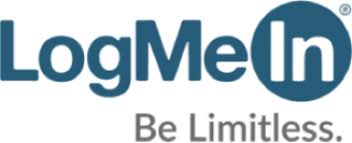 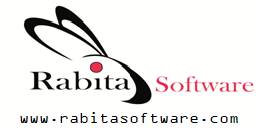 Communications & CollaborationOur Communications and Collaboration products make it easy to connect quickly and professionally, whether across town or across the globe.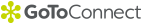 The Jive virtual business phone system and GoToMeeting virtual meeting software have come together in one powerful, unified product.   Learn More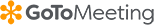 Hold online meetings with up to 250 participants. With GoToMeeting, share screens and collaborate with HD video conferencing.   Learn More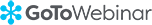 Marketing pros turn to GoToWebinar to create captivating online events that build brand awareness and help organizations spread their message.   Learn More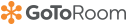 Simple, intuitive and fast conference room hardware meets user-friendly video conferencing  software.   Learn More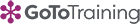 Enable robust online training in virtual or hybrid situations. GoToTraining gives you in-session collaboration, breakout sessions and detailed analytics to keep attendees involved.   Learn More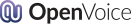 OpenVoice conference calling integrates easily with GoToMeeting, GoToWebinar, GoToTraining and join.me sessions – no codes or PINs required.   Learn More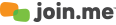 Optimized for real-time, external collaboration, join.me helps boost productivity with dispersed teams, customers, remote workers and vendors. See why 76% of our users agree.   Learn More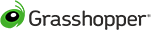 With Grasshopper, entrepreneurs can run their businesses from their cell phones. Sound more professional, maintain a national presence and stay connected.   Learn MoreEngagement & SupportOur Engagement and Support products deliver unmatched flexibility and security, with tools tailored to help startups to large-scale organizations solve problems and provide better customer experiences.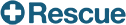 Rescue Remote Support
Provide remote support that solves every problem seamlessly and securely on PC, Mac, iOS and Android. Rescue is remote support for a world without barriers.   Learn More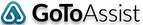 GoToAssist helps service and support professionals resolve technical issues by delivering instant web-based support to customer, end users, unattended computers and servers.   Learn MoreRescue Live Guide
Rescue Live Guide is a secure, standalone co-browsing solution that lets customer-facing teams jointly navigate any web page with customers in real time.   Learn More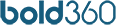 An AI-powered engagement platform, Bold360 blends AI and agent-based technology to help businesses transform the way they engage while delivering better experiences for both customers and the employees serving them.   Learn MoreRescue Live Lens
Rescue Live Lens is a standalone, zero-download, video-based support solution that allows IT and field service teams to seamlessly support equipment and environments remotely.   Learn MoreIdentity & AccessOur products set the standard for simple and secure access to apps, devices and data, and now are poised to redefine access for a cloud-centric world where an individual’s identity, not their device, is at the core of their experience.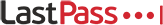 Stop wasting time writing down, remembering and resetting passwords. With LastPass one master password rules them all and keeps the rest locked up in a secure vault.   Learn More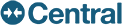 Remotely automate routine IT tasks with Central by LogMeIn, the most powerful tool for accessing and managing remote computers anywhere in the world.   Learn More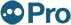 Provide anywhere, anytime access to all your devices, files, applications and information with Pro by LogMeIn, the #1 most reliable remote-access tool on the market.   Learn More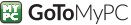 Deliver instant remote access from anywhere, on any device. Connect to a host computer from any remote computer, iPad, iPhone or Android device with GoToMyPC.   Learn More